Светлый праздник Рождества ХристоваПриближается Светлый Праздник Рождества Христова. Ученики 1"Б" класса казачьей направленности готовились к этому Празднику. Ребята посмотрели небольшой мультфильм, рассказывающий о рождении Младенца Христа, вспомнили традиции празднования Рождества на Кубани, выполнили творческую работу - сделали фигурку ангела (вестника радостного события).
#сош61краснодар
#казачьяшкола
#рождествохристово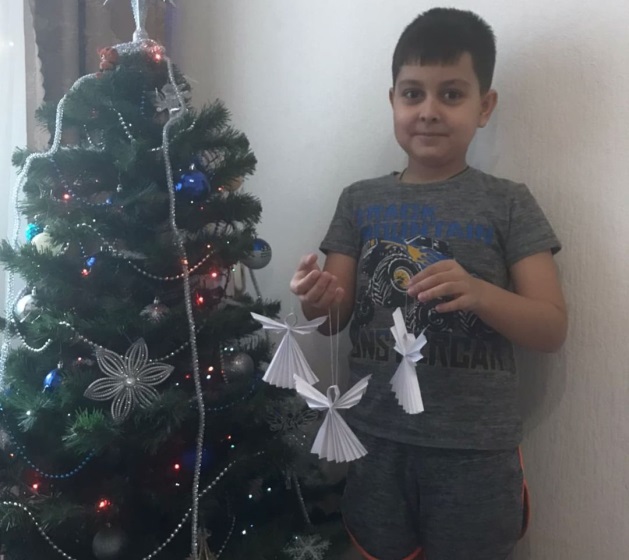 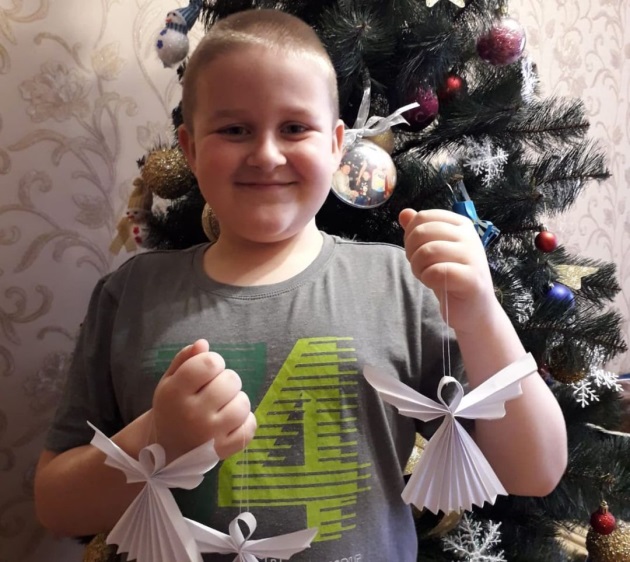 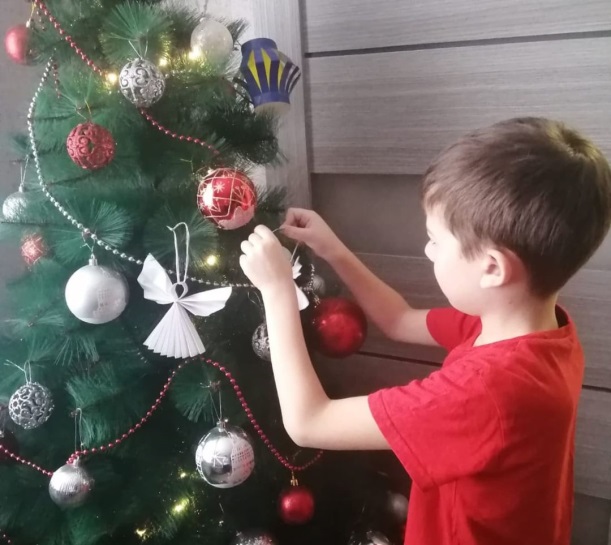 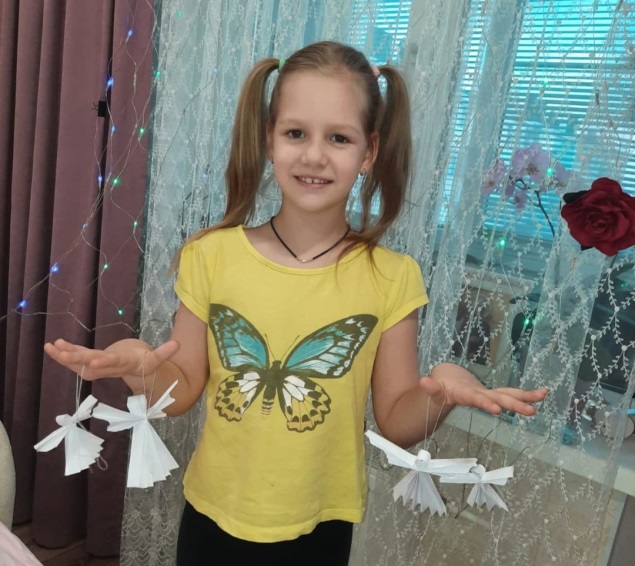 